Barueri, 15 de Janeiro de 2019À Afon;CARTA DE AGRADECIMENTOPrezados,A Barueri Amparo e União Social vem por meio desta, agradecer imensamente a doação de 36 caixas com 40 unidades em cada de Yolo Stickes. Cada doação destinada à nossa entidade, ajuda inúmeras crianças e suas famílias! Nossos sinceros agradecimentos a toda equipe Afon.Estou encaminhando fotos da alegria de nossas crianças ao receber os doces!Aproveito a oportunidade para renovar meus protestos de respeito e consideração.Atenciosamente,Sandra Kaiate RibeiroPresidente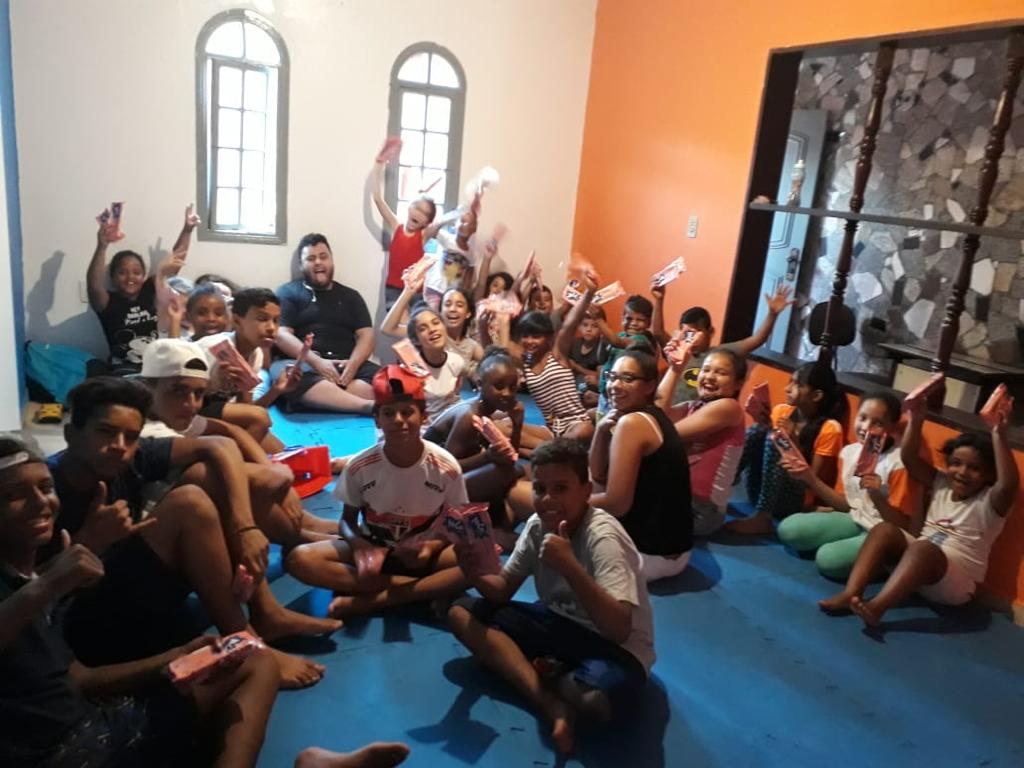 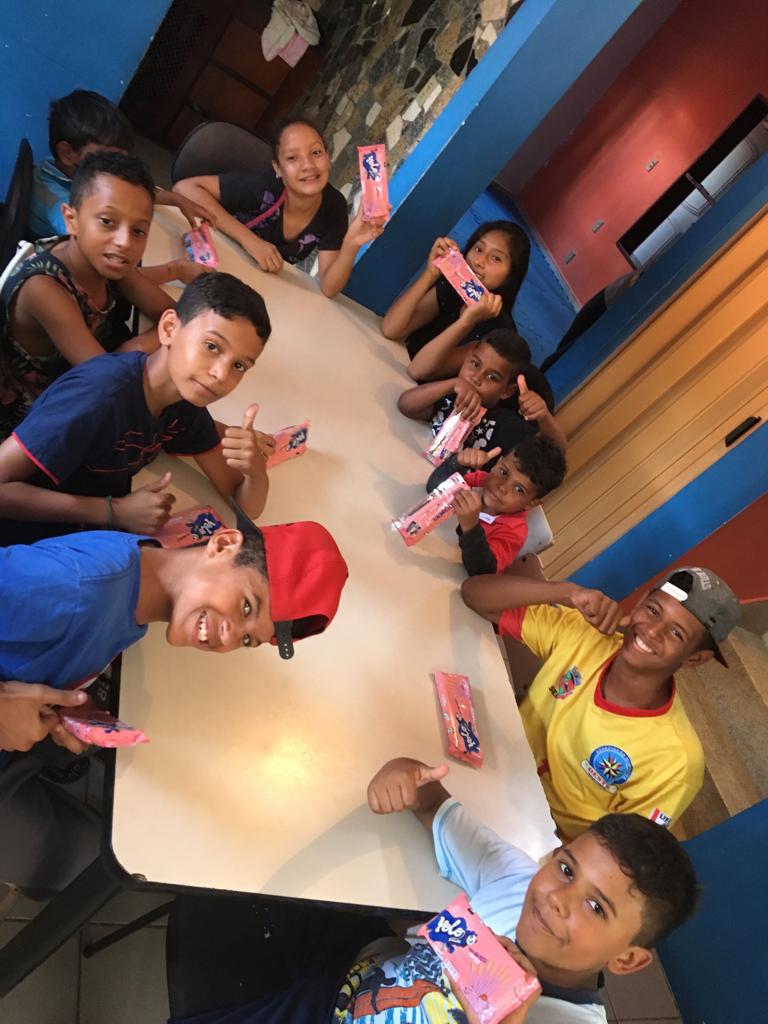 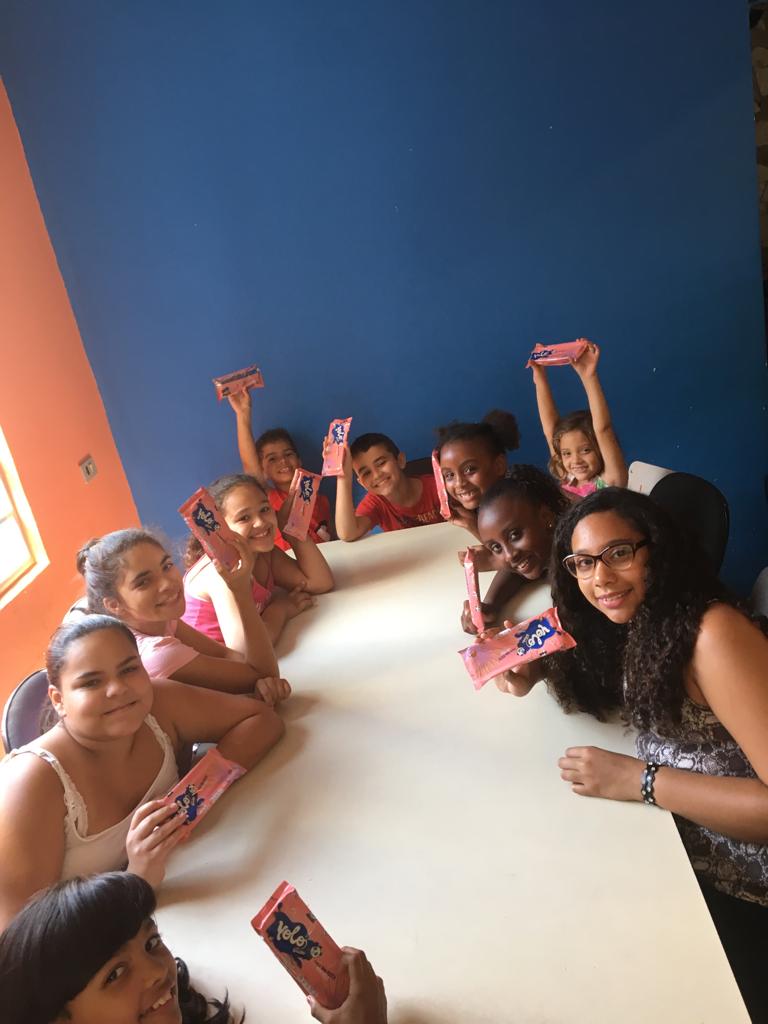 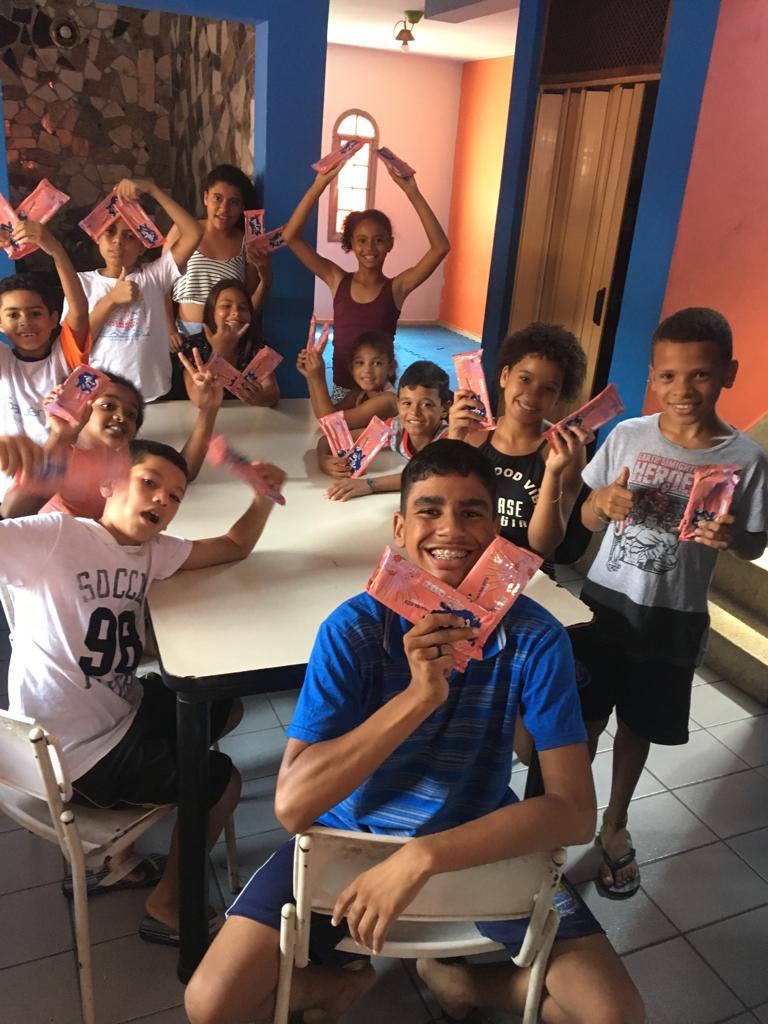 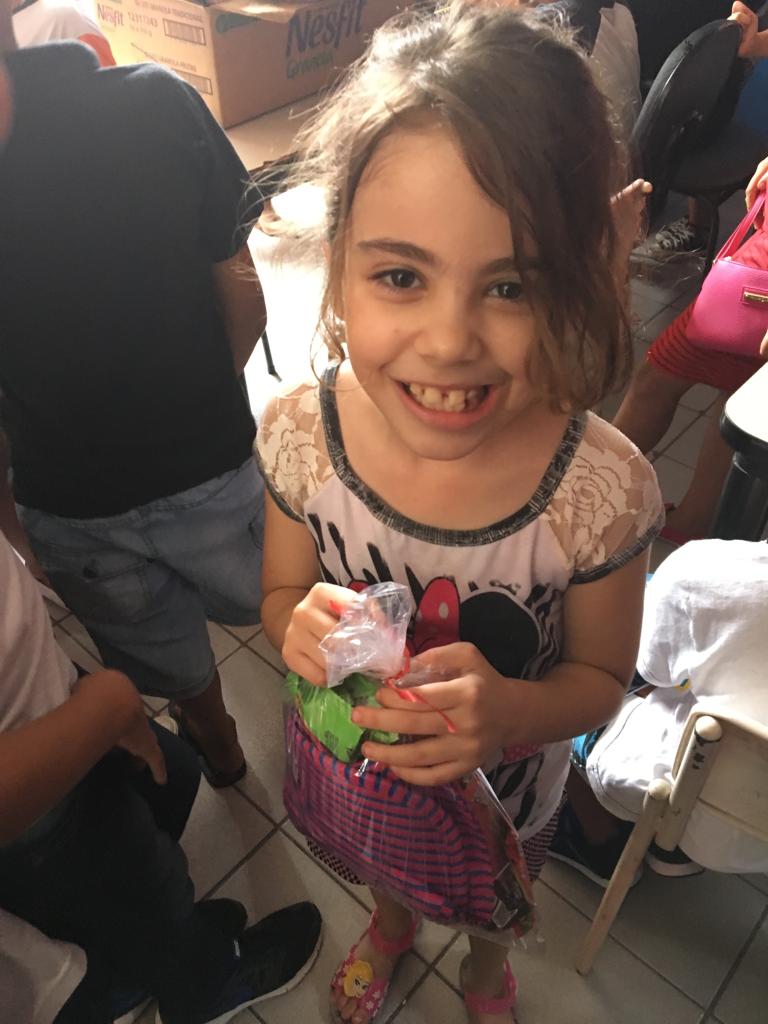 